Департамент архитектуры и строительства Томской областиКомитет по архитектуре и градостроительствуНесекретноэкз. № ______ИзмененияВ  Правилаземлепользования  и  застройкиМУНИЦИПАЛЬНОГО  ОБРАЗОВАНИЯ«Богашевское  сельское  поселение»Томского  района  Томской  областиТомск2015 г.состав проектаПроект изменений в Правила землепользования и застройки муниципального образования «Богашевское сельское поселение» Томского района Томской области, утвержденные  решением  Совета  Богашевского  сельского  поселения  от 26.12.2013 № 65, подготовлен Комитетом по архитектуре и градостроительству Департамента архитектуры и строительства Томской области в связи с изменениями, вносимыми в Генеральный план Богашевского сельского поселения в части функционального зонирования территории микрорайона «Аникино» в деревне Писарево.Основная цель изменений в Правила землепользования и застройки муниципального образования «Богашевское сельское поселение» состоит в приведении градостроительного зонирования территории микрорайона «Аникино» в деревне Писарево в соответствие с проектом изменений в Генеральный план поселения и в обеспечении возможности дальнейшего использования территории для комплексного освоении в целях строительства жилья экономического класса.Изменения в Правила землепользования и застройки поселения подготовлены в соответствии с требованиями действующего законодательства, в том числе:- Градостроительного кодекса Российской Федерации;- Земельного кодекса Российской Федерации;- Федерального закона от 16 сентября 2003 года № 131-ФЗ «Об общих принципах организации местного самоуправления в Российской Федерации»;- Закона Томской области от 11.01.2007 № 8-О3 «О составе и порядке деятельности комиссии по  подготовке проекта правил землепользования и застройки муниципальных образований Томской области»;- свода правил СП 42.13330.2011 «СНиП 2.07.01-89* «Градостроительство. Планировка и застройка городских и сельских поселений»;- санитарно-эпидемиологических правил и нормативов СанПиН 2.2.2.1/2.0.1.1.1200-03 «Санитарно-защитные зоны и санитарная классификация предприятий, сооружений и иных объектов».Изменения вносятся в следующие структурные элементы Правил землепользования и застройки муниципального образования «Богашевское сельское поселение»:часть 2 «Зона застройки малоэтажными многоквартирными жилыми домами в 1-3 этажа (Ж-2)» статьи 48 «Градостроительные регламенты. Особенности застройки и землепользования на территориях жилых зон» главы 9 «Градостроительные регламенты и порядок их применения» раздела 3 «Градостроительные регламенты»;графический материал «Карта градостроительного зонирования».Новая редакция полного текста части 2 статьи 48 главы 9 раздела 3 «Градостроительные регламенты», в которую внесены изменения, приводится ниже.Графические материалы, прилагаемые в новой редакции:«Карта градостроительного зонирования».Над проектом изменений в Правила землепользования и застройки муниципального образования «Богашевское сельское поселение» работали:руководитель проекта – Недоговоров Ю.Д.главный архитектор проекта – Воронин К.А.ответственный исполнитель, архитектор – Родченко В.Н.Новая редакция пунктов 1 – 3 части 2 статьи 48 главы 9 раздела 3 «Градостроительные регламенты»:«2. Зона застройки малоэтажными многоквартирными жилыми домами в 1-3 этажа (Ж-2)1. Основные виды разрешенного использования:малоэтажные многоквартирные жилые дома (1 - 3 этажа);малоэтажные блокированные жилые дома (2-3 этажа, включая мансардный);объекты общего образования (дошкольного, начального общего, основного общего, среднего общего образования), объекты дополнительного образования (музыкальные, художественные, хореографические школы, станции юных техников и т.п.);отдельно стоящие, встроенные или пристроенные объекты социального и коммунально-бытового назначения;объекты здравоохранения;административно-хозяйственные и общественные учреждения и организации;объекты спорта (спортивные залы, бассейны, площадки для занятия спортом и физкультурой);отделения, участковые пункты милиции;объекты социальной защиты, не требующие выделения обособленного участка;объекты культурного развития (музеи, выставочные залы, художественные галереи, дома культуры, клубы, библиотеки, кинотеатры и кинозалы, площадки для празднеств и гуляний);объекты жилищно-коммунального хозяйства;объекты торговли, общественного питания, бытового обслуживания;почтовые отделения, телефонные и телеграфные станции;кредитно-финансовые учреждения, банки;открытые автостоянки для временного хранения индивидуальных легковых автомобилей (сезонного характера), по расчету строительных норм и правил;подземные и полуподземные, многоэтажные автостоянки для индивидуальных легковых автомобилей вместимостью до 300 машино-мест;объекты инженерной инфраструктуры, необходимые для эксплуатации жилых домов;общественные туалеты с кабинами для инвалидов-колясочников;гаражи боксового типа для маломобильных групп населения;общее пользование территории (размещение автомобильных дорог и пешеходных тротуаров в границах населенных пунктов, пешеходных переходов, парков, скверов, площадей, бульваров, набережных и других мест, постоянно открытых для посещения без взимания платы).2. Условно разрешенные виды использования:отдельно стоящие жилые дома на одну семью в 2-3 этажа с придомовым участком от 0,06 до ;офисы, конторы организаций, административные здания и помещения;ветлечебницы без содержания животных, ветеринарные аптеки;объекты среднего профессионального образования;временные сооружения торговли и обслуживания населения;культовые объекты;гостиницы;общежития.3. Вспомогательные виды разрешенного использования:парковки перед объектами торговли, питания, обслуживания;детские площадки, площадки для отдыха, спортивных занятий;площадки для сбора мусора, хозяйственные площадки;площадки для выгула собак.»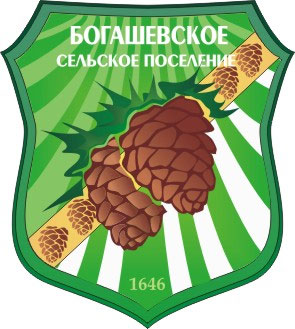 № п/пНаименованиеГрифМасштабИзменения в Правила землепользования и застройкиИзменения в Правила землепользования и застройкиИзменения в Правила землепользования и застройкиТекстовые материалы1Изменения в Правила землепользования и застройкиНСГрафические материалы (карты)2Карта градостроительного зонированияНСб/м3Диск CD – Изменения в Правила землепользования и застройки (текстовые и графические материалы)НС